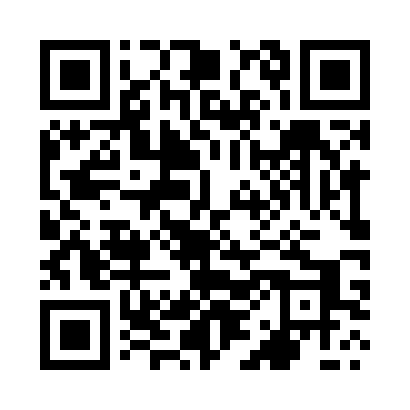 Prayer times for Ustka, PolandWed 1 May 2024 - Fri 31 May 2024High Latitude Method: Angle Based RulePrayer Calculation Method: Muslim World LeagueAsar Calculation Method: HanafiPrayer times provided by https://www.salahtimes.comDateDayFajrSunriseDhuhrAsrMaghribIsha1Wed2:355:1312:506:008:2710:562Thu2:345:1112:506:018:2910:573Fri2:345:0912:496:038:3110:584Sat2:335:0712:496:048:3310:585Sun2:325:0512:496:058:3510:596Mon2:315:0312:496:068:3611:007Tue2:305:0112:496:078:3811:018Wed2:294:5912:496:088:4011:019Thu2:284:5712:496:098:4211:0210Fri2:284:5512:496:108:4411:0311Sat2:274:5312:496:118:4511:0412Sun2:264:5112:496:128:4711:0413Mon2:254:5012:496:138:4911:0514Tue2:254:4812:496:148:5111:0615Wed2:244:4612:496:158:5211:0716Thu2:234:4512:496:168:5411:0717Fri2:234:4312:496:178:5611:0818Sat2:224:4112:496:188:5811:0919Sun2:224:4012:496:198:5911:1020Mon2:214:3812:496:209:0111:1021Tue2:204:3712:496:219:0211:1122Wed2:204:3512:496:229:0411:1223Thu2:194:3412:496:239:0611:1324Fri2:194:3312:496:249:0711:1325Sat2:184:3112:506:259:0911:1426Sun2:184:3012:506:269:1011:1527Mon2:184:2912:506:269:1211:1528Tue2:174:2812:506:279:1311:1629Wed2:174:2612:506:289:1411:1730Thu2:164:2512:506:299:1611:1731Fri2:164:2412:506:299:1711:18